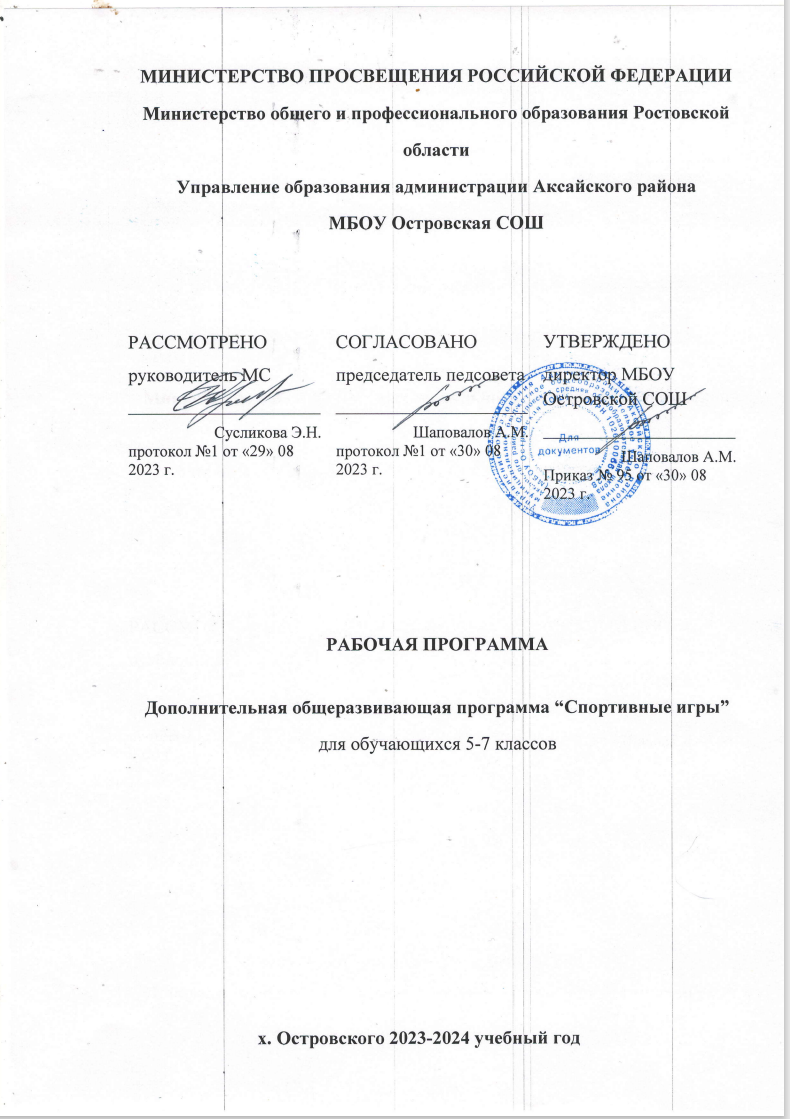 СОДЕРЖАНИЕПояснительная запискаУчебный планМетодическая частьСистема контроля и зачетные требованияПеречень информационного обеспечения1.ПОЯСНИТЕЛЬНАЯ ЗАПИСКАОбщеобразовательная программа дополнительного образования детей по направленности является физкультурно-спортивной; по функциональному предназначению – специальной; по форме организации – индивидуально - ориентированной и групповой; Программа является модифицированной и составлена в соответствии: Федеральный закон Российской Федерации № 273 «Об образовании в Российской Федерации»; Федеральный закон от 04.12.2007г № 329-ФЗ «О физической культуре и спорте в Российской федерации; Приказом от 12.09.2013 N 730 "Об утверждении федеральных государственных требований к минимуму содержания, структуре, условиям реализации дополнительных предпрофессиональных программ в области физической культуры и спорта и к срокам обучения по этим программам" (зарегистрирован Минюстом России 02.12.2013, регистрационный N 30530); Приказом от 12.09.2013 N 731 "Об утверждении Порядка приема на обучение по дополнительным предпрофессиональным программам в области физической культуры и спорта" (зарегистрирован Минюстом России 02.12.2013, регистрационный N 30531); Типовым положением об образовательном учреждении дополнительного образования детей (Приказ Минобрнауки России от 26.06.2012г № 504) Характеристика общеразвивающей программыПрограмма направлена на отбор одаренных детей, создание условий для их физического образования, воспитания и развития, формирование знаний, умений, навыков в области физкультуры и спорта, подготовку к освоению этапов спортивной подготовки, подготовку к переводу в группы, реализующие предпрофессиональные образовательные программы, организацию досуга и формирование потребности в поддержании здорового образа жизни. Цель программы: Создание оптимальных условий для физического и психического развития, самореализации, укрепления здоровья и формирования позитивных жизненных ценностей обучающихся посредством систематических занятий спортом. Основные задачи обучения: - укрепление здоровья и гармоничное развитее всех органов и систем организма детей; - формирование интереса к занятиям спортом; - овладение основами техники выполнения комплекса физических упражнений и освоение техники командно-игровых видов спорта; - воспитание трудолюбия; - развитие и совершенствование общих физических качеств; - предварительный отбор детей для занятий по видам спорта; - знакомство с требованиями спортивного режима и гигиены; - социализация детей и подростков. Настоящая программа содержит нормативные и правовые основы, регулирующие деятельность детско-юношеских спортивных школ и основополагающие принципы подготовки юных спортсменов. В процессе разработки содержания настоящей программы использованы нормативные требования по физической и спортивно-технической подготовке юных спортсменов, научно-методические рекомендации по подготовке спортивного резерва. Учебная программа рассчитана на весь период обучение до 18 лет. Образовательные, воспитательные, развивающие и оздоровительные задачи программы: Оздоровительные  развитие и коррекция двигательных качеств;  повышение физической и умственной работоспособности;  обучение приемам саморегуляции организма (дыхательные упражнения, упражнения на расслабление, приемы самомассажа, изучение вариантов закаливания); снижение заболеваемости. Образовательные  изучение упражнений развивающего характера;  ознакомление с техникой и тактикой в командно-игровых видах спорта;  развитие технико-тактического мышления;  изучение основ гигиены;  формирование у учащихся навыков здорового образа жизни;  получение первичных знаний в командно-игровых видах спорта; Воспитательные  развитие эмоционально-волевой сферы обучающихся; формирование потребности в здоровом образе жизни; содействие развитию познавательных интересов, творческой активности и инициативы;  становление основ спортивной этики и эстетики. Развивающие  развитие основных физических качеств: силы, ловкости, скорости, выносливости, быстроты реакции, гибкости.Нормативная часть программы представлена рекомендациями по составу занимающихся, по содержанию основных видов подготовки, участия в соревнованиях, в инструкторской и судейской практике по годам и этапам тренировки. Методическая часть программы включает содержание учебного материала, его распределения по годам тренировки, рекомендации по методике тренировки при технической, физической, функциональной и морально-волевой подготовке, организации медико-педагогического контроля. Программа, опираясь на особенности современного этапа развития спорта, охватывает основные методические положения, на основе которых строится рациональная единая педагогическая система многолетней спортивной подготовки и обучения в Спортивной школе, и предусматривает: преемственность задач, средств, методов, организационных форм подготовки всех возрастных групп;  преемственность в решении задач по формированию личности спортсмена, укреплению здоровья, гармоничному развитию всех органов и систем организма;  целевую направленность по отношению к высшему спортивному мастерству;  обеспечение всесторонней и специальной физической подготовки;  комплексную систему контроля и анализа состояния подготовленности спортсмена на этапах возрастного развития. 1.2. Актуальность Актуальность предлагаемой общеразвивающей программы определяется запросом со стороны детей и их родителей на программы физкультурно-спортивной направленности в области командно-игровых видах спорта (футбола, волейбола, баскетбола), развития физических и морально-волевых качеств учащихся. 1.3. Педагогическая целесообразность Данная общеразвивающая программа педагогически целесообразна, т.к. при ее реализации в Спортивно школе, каждый воспитанник формирует свои личностные качества, такие как: воля, характер, воспитание патриотизма, физическое развитие. Правильно выбранные формы, методы и средства образовательной деятельности показали свою результативность. Эффективным для гармоничного развития детей является такое введение практического и теоретического материала, который был бы вызван требованиями творческой практики. Воспитанники должны сами уметь формулировать задачи, находить пути их решения. Новые знания теории помогут ему в процессе решения этой задачи. Данный метод позволяет на занятии сохранить высокий творческий тонус и ведет к более глубокому её усвоению. При систематических занятиях спортом создаются благоприятные условия, для развития учащегося, развивается мотивация к познанию и творчеству. Обеспечивается эмоциональное благополучие ребенка. Идет приобщение детей к общечеловеческим ценностям. Ребенок получает не только физическое, но и духовное и интеллектуальное развитие. И что особенно важно, происходит создание условий для социального, культурного и профессионального самоопределения, творческой самореализации личности обучающегося, ее интеграции в систему мировой и отечественной культур. Ведется профилактика асоциального поведения учащегося. Физкультурно-спортивные занятия можно рассматривать как средство формирования физической и духовной гармонии и удовлетворения запросов, как отдельных людей, так и общества в целом. Данная общеразвивающая образовательная программа дополнительного образования строится на таких основных принципах обучения как:  индивидуальность  доступность  преемственность  результативность При работе с учащимися используются различные формы и методы обучения:  групповые учебно-тренировочные и теоретические занятия  работа по индивидуальным планам  медико-восстановительные мероприятия  тестирование и медицинский контроль  участие в соревнованиях 1.4.Формы занятий  по количеству детей участвующих в занятии – групповые.  по особенностям коммуникативного взаимодействия тренера-преподавателя и учащегося – теоретические занятия, учебно-тренировочные сборы, выступления на соревнованиях, участие в спортивно-массовых мероприятиях и спортивных праздниках, конкурсах и т.д.  по дидактической цели – вводное занятие, занятие по совершенствованию теоретической подготовленности, практические занятия, занятия по систематизации и обобщению знаний, по контролю знаний, умений и навыков, комбинированные формы занятий. 1.5.Отличительные особенности  программа рассчитана на более полное изучение, закрепление, совершенствование полученных навыков и расширенное освоение более глубоких приёмов. В данной программе обучение допускается с 6 летнего возраста. При помощи большой игровой практики и различных ОРУ в СОГ, уже на начальном этапе, учащийся постепенно подходят к ранней специализации (учитывая особенности организации занятий с детьми 6-7 летнего возраста). На тренировках дети знакомятся не только с изучением того или иного приема, но и изучают теоретическую базу. Практические занятия по программе связаны с использованием необходимого спортивного инвентаря и оборудования, что также помогает завлечь ребенка к физкультурно-спортивным занятиям и повышает его интерес к занятиям. В теоретических занятиях используется различная видеотехника (просмотр соревнований и последующий их анализ). В структуру образовательной программы входят 6 образовательных блоков, каждый из которых реализует отдельную задачу. Все образовательные блоки предусматривают не только усвоение теоретических знаний, но и формирование деятельностно-практического опыта. 1. Практические занятия (общая физическая подготовка, специальная физическая подготовка, технико-тактическая подготовка) 2. Теоретические занятия 3. Контрольно-переводные испытания 4. Соревновательная практика 5. Воспитательная работа На учебно-тренировочных занятиях учащиеся знакомятся не только с основами командно-игрового вида спорта, но и с культурами других народов и стран. Анализируются и сравниваются основные принципы обучения, как Западных, так и Восточных школ. Освоение материала в основном происходит в процессе практической деятельности. Так, в работе над освоением базовой техники, обучающиеся должны добиваться четкого исполнения движений. Необходимо уметь применять полученные знания в практической деятельности (соревновательной практике). Преимущественная направленность тренировочного процесса по годам обучения определяется с учетом наиболее благоприятных периодов развития физических качеств, совершенствующихся в данном возрасте. Примерные сенситивные (благоприятные) периоды развития двигательных качествСледует также учитывать и особенности учебно-тренировочного процесса при работе с детьми 6-7 летнего возраста. ОСОБЕННОСТИ ОРГАНИЗАЦИИ УЧЕБНО-ТРЕНИРОВОЧНОГО ПРОЦЕССА ПРИ РАБОТЕ С ДЕТЬМИ 6-7 ЛЕТНЕГО ВОЗРАСТАУ детей 6-7 лет, в этот период развития начинают закладываться такие важные физические качества, как гибкость, чувство равновесия развивается вестибулярный аппарат. Но при этом не следует забывать, что ранняя спортивная специализация при недооценке применяемых нагрузок может задержать рост и развитие ребёнка, ограничить спортивные достижения. Поэтому была разработана развивающая программа, которая направлена на развитие тех физических качеств, которые совпадают с сенситивными периодами развития ребёнка. Разработаны те базовые элементы (или их составные части), которые для данного возраста наиболее целесообразны. Это, в первую очередь, технические элементы, в которых важным фактором является скорость движения мышц, управляющих дистальными сегментами (мышцы плеча и бедра). Это связано с тем, что старшие ученики создают определённую атмосферу дисциплины и работоспособности, которая стимулирует и дисциплинирует младших воспитанников. Считается, что именно с этого возраста (с 5 до 10 лет) ребёнок усваивает примерно 90% общего объёма приобретаемых в жизни двигательных навыков. Поэтому именно этот возраст (вплоть до младшего школьного) является наиболее благоприятным для разучивания новых движений. В возрасте 6-7 лет здоровые дети много и охотно занимаются упражнениями, требующие проявления физических усилий. Именно в этом возрасте дети обладают повышенным познавательным интересом. Успех ребёнка этой возрастной группы в разных видах деятельности тесным образом связан с признанием его сверстниками. Успех, обязательно должен быть заслужен хорошим качеством выполненных заданий и замечен, оценен сверстниками и взрослыми. Именно поэтому развивающая программа должна быть разработана таким образом, что те упражнения, которые выполняют дети, в принципе не могут не получаться. В конце же обучающего периода дети сдают экзамен. Данный экзамен не имеет отношения к сдаче контрольно-переводных нормативов по регламенту спортивной школы, а является, своего рода, праздником спортивных достижений детей. Таким образом, дети получают подтверждение своего успеха не просто от сверстников и взрослых, а от независимых наблюдателей. Данные рекомендации, как составная часть программы носят развивающий характер и базируются на изучаемом материале спортивно-оздоровительного этапа. Физические нагрузки регламентируются возможностями ребёнка. Педагог обязан выявить границы «ближайшей зоны физического развития» ребёнка. Спланировав динамику развития ребёнка от его начальных возможностей к «ближайшей зоне его развития», постепенно увеличивая нагрузку с позиции «успеха», т.е. с обязательным условием успешного выполнения требований ребёнком. К основным физическим качествам, развивающимся в данном возрастном периоде, необходимым для успешного становления спортсмена в будущем, необходимо отнести такие, как равновесие, гибкость, координация (в том числе и пространственная). Данные качества необходимо развивать в двух направлениях:  Игровые упражнения;  Освоение элементарных составляющих технических элементов. Технический арсенал, изучаемый ребёнком в данный возрастной период, должен состоять из:  элементов на культуру движения;  специально-развивающих упражнений;  освоения простейших составляющих технических элементов. К освоению простейших составляющих технических элементов относятся выполнение упражнений, формирующих отдельные навыки выполнения целостного технического элемента. К таким упражнениям можно отнести:  Выполнение технических элементов по составным частям под счёт;  Имитация технического элемента в медленном темпе;  Выполнение составляющей части технического элемента Для более эффективной подготовки юных спортсменов учебно-тренировочный процесс построен по следующим направлениям: - повышение качества отбора детей с высоким уровнем развития способностей к игровым видам спорта и прохождения их через всю систему многолетней подготовки;- усиление работы по овладению индивидуальной техникой и совершенствованию навыков выполнения технических приемов и их способов;- повышение роли и объема тактической подготовки как важнейшего условия реализации индивидуального технического потенциала отдельных спортсменов и команды в целом в рамках избранных систем игры и групповой тактики в нападении и защите. Режим учебно-тренировочной работы рассчитан на 52 недели. Из них 46 недель занятий непосредственно в условиях спортивной школы и 6 недель – для тренировки в спортивно-оздоровительном лагере и по индивидуальным планам учащихся на период их активного отдыха.Режим учебно-тренировочной работы и требования по физической и технической подготовке 2. УЧЕБНЫЙ ПЛАН2.1 ПРОДОЛЖИТЕЛЬНОСТЬ И ОБЪЕМЫ РЕАЛИЗАЦИИ ПРОГРАММЫ Многолетнюю подготовку спортсменов целесообразно рассматривать как единый процесс, как сложную специфическую систему, со свойственными ей особенностями с учетом возрастных особенностей спортсменов. Возраст учащихся, участвующих в реализации данной дополнительной образовательной программы составляет 6-17 лет. При этом количество тренировочных часов остается без изменения –6 часов в неделю. Спортивно-оздоровительная (СО) группа формируется как из вновь зачисляемых учащихся, так и из учащихся, не имеющих по каким-либо причинам возможности продолжать занятия на других этапах подготовки, но желающих заниматься избранным видом спорта. Основными условиями для зачисления в группы СОГ являются: заявление от родителей для зачисление ребёнка в общеразвивающую группу спортивной подготовки ДЮСШ; разрешения - врача заниматься в общеразвивающих группах спортивной подготовки по данному виду спорта; - копии свидетельства о рождении. 2. УЧЕБНЫЙ ПЛАНУчебный план на 52 недели учебно тренировочной и соревновательной деятельности  (в час).В данном разделе на основе учебного плана дается структура годичного цикла: раскрываются объемы компонентов тренировки по недельным циклам для каждого года обучения на спортивно-оздоровительном, указываются сроки проведения контрольных испытаний.На спортивно-оздоровительном этапе периодизации годичного цикла в общепринятом понимании нет, однако в период, предшествующий проведению соревнований, осуществляется работа по подготовке к участию в соревнованиях, а во время участия в них приобретается необходимый соревновательный опыт. Основное внимание уделяется физической подготовке, обучению технике и тактике игры.Распределение объемов компонентов тренировки по недельным циклам Соотношение средств на виды подготовки (%)Показатели соревновательной нагрузки в годичном цикле (количество встреч-игр)Продолжительность одного занятия в группах спортивно-оздоровительной направленности не должна превышать 2-х академических часов. 3. 	МЕТОДИЧЕСКАЯ ЧАСТЬСОДЕРЖАНИЕ ИЗУЧАЕМОГО КУРСА3.1. Теоретическая подготовкаУчебный план по теоретической подготовкеФизическая культура и спорт в РоссииПонятие «физическая культура». Физическая культура как составная часть общей культуры. Значение ее для укрепления здоровья, физического развития граждан России в их подготовке к труду и защите Родины. Роль физической культуры в воспитании молодежи. Основные сведения о спортивной квалификации. Спортивные разряды и звания. Порядок присвоения спортивных разрядов и званий. Юношеские разряды по баскетболу.Состояние и развитие командно-игровых видов спорта в РоссииИстория развития командно-игровых видов спорта в мире и в нашей стране. Достижения спортсменов России на мировой арене. Количество занимающихся в России и в мире. Спортивные сооружения для занятий спортом и их состояние. Итоги и анализ выступлений сборных национальных, молодежных и юниорских команд на соревнованиях.Воспитание нравственных и волевых качеств спортсменаРешающая роль социальных начал в мотивации спортивной деятельности. Спортивно-этическое воспитание. Психологическая подготовка в процессе спортивной тренировки. Формирование в процессе занятий спортом нравственных понятий, оценок, суждений. Воспитание чувства ответственности перед коллективом. Общая и специальная психологическая подготовка. Инициативность, самостоятельность и творческое отношение к занятиям. Регуляция уровня эмоционального возбуждения. Основные приемы создания готовности к конкретному соревнованию. Идеомоторные, аутогенные и подобные им методы.Гигиенические требования к занимающимся спортомПонятие о гигиене и санитарии. Общие представления об основных системах энергообеспечения человека. Дыхание. Значение дыхания для жизнедеятельности организма. Жизненная емкость легких. Потребление кислорода. Функции пищеварительного аппарата. Особенности пищеварения при мышечной работе. Понятие о рациональном питании и общем расходе энергии. Гигиенические требования к питанию спортсменов. Питательные смеси. Значение витаминов и минеральных солей, их нормы. Режим питания, регулирование веса спортсмена. Пищевые отравления и их профилактика. Гигиеническое значение кожи. Уход за телом, полостью рта и зубами. Гигиенические требования к спортивной одежде и обуви. Правильный режим дня для спортсмена. Значение сна, утренней гимнастики в режиме юного спортсмена. Режим дня во время соревнований. Рациональное чередование различных видов деятельности. Вредные привычки - курение, употребление спиртных напитков. Профилактика вредных привычек.Профилактика заболеваемости и травматизма в спортеПростудные заболевания у спортсменов. Причины и профилактика. Закаливание организма спортсмена. Виды закаливания. Общее понятие об инфекционных заболеваниях, источники инфекции и пути их распространения. Предупреждение инфекционных заболеваний при занятиях спортом. Пути распространения инфекционных заболеваний. Меры личной и общественной профилактики. Патологические состояния в спорте: перенапряжение сердца, заболевание органов дыхания, острый болевой печеночный синдром. Травматизм в процессе занятий баскетболом; оказание первой помощи при несчастных случаях. Доврачебная помощь пострадавшему, приемы искусственного дыхания, транспортировка пострадавшего. Профилактика спортивного травматизма. Временные ограничения и противопоказания к тренировочным занятиям и соревнованиям.Физические способности и физическая подготовкаФизические качества. Виды силовых способностей: собственно силовые, скоростно-силовые. Строение и функции мышц. Изменение в строении и функциях мышц под влиянием занятий спортом. Методика воспитания силовых способностей. Понятие быстроты, формы ее проявления. Методы воспитания быстроты движений. Воспитание быстроты простой и сложной двигательной реакции, облегчение внешних условий, лидирование, использование эффекта варьирования отягощениями. Гибкость и ее развитие. Понятие о ловкости как комплексной способности к освоению техники движений. Виды проявления ловкости. Методика воспитания ловкости. Понятие выносливости. Виды и показатели выносливости. Методика совершенствования выносливости в процессе многолетней подготовки.Основы техники игры и техническая подготовкаОсновные сведения о технике игры, о ее значении для роста спортивного мастерства. Средства и методы технической подготовки. Классификация приемов техники игры. Анализ техники изучаемых приемов игры. Методические приемы и средства обучения технике игры. О соединении технической и физической подготовки. Разнообразие технических приемов, показатели надежности техники, целесообразная вариантность. Просмотр кинокольцовок, видеозаписей игр.3.2. Физическая подготовкаОбщеподготовительные упражненияСтроевые упражнения. Шеренга, колонна, фланг, интервал, дистанция. Перестроения: в одну, две шеренги, в колонну по одному, по два. Сомкнутый и разомкнутый строй. Виды размыкания. Построение, выравнивание строя, расчет по строю, повороты на месте. Переход на ходьбу и бег, на шаг. Остановка. Изменение скорости движения строя.Упражнения для рук и плечевого пояса. Из различных исходных положений (в основной стойке, на коленях, сидя, лежа) - сгибание и разгибание рук, вращения, махи, отведение и приведение, рывки одновременно обеими руками и разновременно, то же во время ходьбы и бега.Упражнения для ног. Поднимание на носки; сгибание ног в тазобедренных суставах; приседания; отведения; приведения и махи ногой в переднем, заднем и боковом направлениях; выпады, пружинистые покачивания в выпаде; подскоки из различных исходных положений ног (вместе, на ширине плеч, одна впереди другой и т.п.); сгибание и разгибание ног в смешанных висах и упорах; прыжки.Упражнения для шеи и туловища. Наклоны, вращения, повороты головы; наклоны туловища, круговые вращения туловищем, повороты туловища, поднимание прямых и согнутых ног в положении лежа на спине; из положения лежа на спине переход в положение сидя; смешанные упоры в положении лицом и спиной вниз; угол из исходного положения лежа, сидя и в положении виса; различные сочетания этих движений.Упражнения для всех групп мышц. Могут выполняться с короткой и длинной скакалкой, гантелями, набивными мячами, мешочками с песком, резиновыми амортизаторами, палками, со штангой (для юношей).Упражнения для развития силы. Упражнения с преодолением собственного веса: подтягивание из виса, отжимание в упоре, приседания на одной и двух ногах. Преодоление веса и сопротивления партнера. Переноска и перекладывание груза. Лазанье по канату, шесту, лестнице. Перетягивание каната. Упражнения на гимнастической стенке. Упражнения со штангой: толчки, выпрыгивания, приседания. Упражнения с набивными мячами. Упражнения на тренажере типа «геркулес». Борьба. Гребля.Упражнения для развития быстроты. Повторный бег по дистанции от 30 до  со старта и с ходу с максимальной скоростью. Бег по наклонной плоскости вниз. Бег за лидером (велосипедист, более быстрый спортсмен). Бег с гандикапом с задачей догнать партнера. Выполнения общеразвивающих упражнений в максимальном темпе.Упражнения для развития гибкости. Общеразвивающие упражнения с широкой амплитудой движения. Упражнения с помощью партнера (пассивные наклоны, отведения ног, рук до предела, мост, шпагат). Упражнения с гимнастической палкой или сложенной вчетверо скакалкой: наклоны и повороты туловища с различными положениями предметов (вверх, вперед, вниз, за голову, на спину); перешагивание и перепрыгивание, «выкруты» и круги. Упражнения на гимнастической стенке, гимнастической скамейке.Упражнения для развития ловкости. Разнонаправленные движения рук и ног. Кувырки вперед, назад, в стороны с места, с разбега и с прыжка. Перевороты вперед, в стороны, назад. Стойки на голове, руках и лопатках. Прыжки опорные через козла, коня. Прыжки с подкидного мостика. Прыжки на батуте. Упражнения в равновесии на гимнастической скамейке, бревне; равновесие при катании на коньках, спусках на лыжах с гор. Жонглирование двумя-тремя теннисными мячами. Метание мячей в подвижную и неподвижную цель. Метание после кувырков, поворотов.Упражнения типа «полоса препятствий»: с перелезанием, пролезанием, перепрыгиванием, кувырками, с различными перемещениями, переноской нескольких предметов одновременно (четырех баскетбольных мячей), ловлей и метанием мячей. Игра в мини-футбол, в теннис большой и малый (настольный), в волейбол, в бадминтон.Упражнения для развития скоростно-силовых качеств. Прыжки в высоту через препятствия, планку, в длину с места, многократные прыжки с ноги на ногу, на двух ногах. Перепрыгивание предметов (скамеек, мячей и др.), «чехарда». Прыжки в глубину. Бег и прыжки по лестнице вверх и вниз. Бег по мелководью, по снегу, по песку, с отягощениями с предельной интенсивностью. Игры с отягощениями. Эстафеты комбинированные с бегом, прыжками, метаниями. Метание гранаты, копья, диска, толкание ядра. Групповые упражнения с гимнастической скамейкой.Упражнения для развития общей выносливости. Бег равномерный и переменный на 500, 800, . Кросс на дистанции для девушек до , для юношей до . Дозированный бег по пересеченной местности от 3 мин до 1 ч (для разных возрастных групп). Плавание с учетом и без учета времени. Ходьба на лыжах с подъемами и спусками с гор, прохождение дистанции от 3 до  на время. Спортивные игры на время: баскетбол, мини-футбол (для мальчиков и девочек). Марш-бросок. Туристические походы.3.2. Специально-подготовительные упражненияБАСКЕТБОЛУпражнения для развития быстроты движения и прыгучести. Ускорения, рывки на отрезках от 3 до  из различных положений (сидя, стоя, лежа) лицом, боком и спиной вперед. Бег с максимальной частотой шагов на месте и перемещаясь. Рывки по зрительно воспринимаемым сигналам: вдогонку за партнером, в соревновании с партнером за овладение мячом, за летящим мячом с задачей поймать его. Бег за лидером без смены и со сменой направления (зигзагом, лицом и спиной вперед, челночный бег, с поворотом). Бег на короткие отрезки с прыжками в конце, середине, начале дистанции. Прыжки в глубину с последующим выпрыгиванием вверх (одиночные, сериями). Многократные прыжки с ноги на ногу (на дальность при определенном количестве прыжков; на количество прыжков при определенном отрезке от 10 до ). Прыжки на одной ноге на месте и в движении без подтягивания и с подтягиванием бедра толчковой ноги. Прыжки в стороны (одиночные и сериями) на месте через «канавку» и продвигаясь вперед, назад. Бег и прыжки с отягощениями (пояс, манжеты на голенях, набивные мячи, гантели).Упражнения для развития качеств, необходимых для выполнения броска. Сгибание и разгибание рук в лучезапястных суставах и круговые движения кистями. Отталкивание от стены ладонями и пальцами одновременно и попеременно правой и левой рукой. Передвижение в упоре на руках по кругу (вправо и влево), носки ног на месте. Передвижение на руках в упоре лежа, ноги за голеностопные суставы удерживает партнер. Из упора лежа «подпрыгнуть», одновременно толкаясь руками и ногами, сделать хлопок руками. Упражнения для кистей рук с гантелями, булавами, кистевыми эспандерами, теннисными мячами (сжимание). Имитация броска с амортизатором (резиновым бинтом), гантелями. Поднимание и опускание, отведение и приведение рук с гантелями в положение лежа на спине на скамейке. Метание мячей различного веса и объема (теннисного, хоккейного, мужского и женского баскетбольного набивного мяча весом 1-) на точность, дальность, быстроту. Метание камней с отскоком от поверхности воды. Метание палок (игра в «городки»). Удары по летящему мячу (волейбольному и баскетбольному в прыжке, с места, с разбегу в стену, через волейбольную сетку, через веревочку на точность попадания в цель. Броски мячей через волейбольную сетку, через веревочку на точность попадания. Падение на руки вперед, в стороны с места и с прыжка. Бросок мяча в прыжке с разбега, толкаясь о гимнастическую скамейку. Бросок мяча в прыжке с подкидного мостика на точность попадания в мишени на полу и на стене, в ворота. Упражнения для развития игровой ловкости. Подбрасывание и ловля мяча в ходьбе и беге, после поворота, кувырков, падения. Ловля мяча после кувырка с попаданием в цель. Метание теннисного и баскетбольного мяча во внезапно появившуюся цель.  Броски мяча в стену с последующей ловлей. Ловля мяча от стены после поворота, приседа, прыжка, перехода в положение сидя. Прыжки вперед и вверх с подкидного мостика с выполнением различных действий с мячом и без мяча в фазе полета (сохранить вертикальное положение туловища). Ведение мяча с ударом о скамейку; ведение с ударами в пол, передвигаясь по скамейке, ведение с перепрыгиванием препятствий. Ведение одновременно правой и левой рукой двух мячей, со сменой рук. Ведение мяча с одновременным выбиванием мяча у партнера. Комбинированные упражнения, состоящие из бега, прыжков, ловли, передачи, бросков, ведения с предельной интенсивностью. Бег с различной частотой шагов, аритмичный бег по разметкам с точной постановкой ступни (наступая на разметки, ставя ступни точно у линии).Эстафеты с прыжками, ловлей, передачей и бросками мяча. Перемещения партнеров в парах лицом друг к другу, сохраняя расстояние между ними 2-.Упражнения для развития специальной выносливости. Многократные повторения упражнений в беге, прыжках, технико-тактических упражнениях с различной интенсивностью и различной продолжительностью работы и отдыха. Игры учебные с удлиненным временем, с заданным темпом перехода от защиты к нападению и обратно. Круговая тренировка (скоростно-силовая, специальная).ВОЛЕЙБОЛУпражнения для развития качеств, необходимых при выполнении приема и передач мяча. Сгибание и разгибание рук в лучезапястных суставах, круговые движения кистями, сжимание и разжимание пальцев рук в положении руки вперед, в стороны, вверх (на месте и в сочетании с различными перемещениями).Из упора, стоя у стены одновременное и попеременное сгибание лучезапястных суставов (ладони располагаются па стене, пальцы вверх, в стороны, вниз, пальцы вместе или расставлены, расстояние от стены постепенно увеличивают). То же, но опираясь о стену пальцами. Отталкивание ладонями и пальцами от стены двумя руками одновременно и попеременно правой и левой рукой. Упор лежа - передвижение на руках вправо (влево) по кругу, носки ног на месте. То же, по передвижение вправо и влево, одновременно выполняя приставные шаги руками и йогами (с 15 лет). Из упора присев, разгибаясь вперед вверх, перейти в упор лежа (при касании пола руки согнуть). Передвижение на руках в упоре лежа, ноги за голеностопные суставы удерживает партнер (с 14 лет для мальчиков). Тыльное сгибание кистей (к себе) и разгибание, держа набивной мяч двумя руками у лица (движение напоминает заключительную фазу при верхней передаче мяча).Многократные броски набивного мяча от груди двумя руками (вперед и над собой) и ловля (особое внимание уделить заключительному движению кистей и пальцев). Броски набивного мяча от груди двумя руками (из стойки волейболиста) на дальность (соревнование). Многократные передачи баскетбольного (гандбольного, футбольного) мяча о стену и ловля его. Поочередные броски и ловля набивных и баскетбольных мячей, которые со всех сторон бросают занимающемуся партнеры. Ведение баскетбольного мяча ударом о площадку. Упражнения с гантелями для кистей рук. Упражнения с кистевым эспандером. Сжимание теннисного (резинового) мяча. Многократные волейбольные передачи набивного, гандбольного, футбольного, баскетбольного мячей в степу. Многократные передачи волейбольного мяча в стену, постепенно увеличивая расстояние до нее. Многократные передачи волейбольного мяча на дальность (с набрасывания партнера или посылаемого мячеметом).Броски набивного мяча над собой и наблюдение за партнером (двумя, тремя); в зависимости от действия партнера (партнеров) изменять высоту подбрасывания, бросок на свободное место, на партнера и т.д. Многократные броски и ловля набивного мяча во встречных колоннах, в тройках в рамках групповых тактических действий (направления первой и второй передач). То же, но броски при первой и второй передачах в соответствии с сигналом. То же в рамках командных действий.Упражнения для развития качеств, необходимых при выполнении подач. Круговые движения руками в плечевых суставах с большой амплитудой и максимальной быстротой.Упражнения с резиновыми амортизаторами. Стоя спиной к гимнастической стенке в положении наклона вперед, руки назад (амортизаторы укреплены на уровне коленей), движение руками с шагом правой ногой вперед (как при нижней прямой подаче). Стоя спиной к гимнастической стенке (амортизатор укреплен па уровне плеч), руки за головой, движение руками из-за головы вверх и вперед. То же одной рукой (правой, левой). То же, но амортизатор укреплен за нижнюю рейку, а занимающийся стоит у самой стенки. Движение рукой вверх, затем вперед. Стоя на амортизаторе, руки внизу - поднимание рук через стороны вверх, поднимание прямых рук вверх и отведение назад. То же, по круги руками. Стоя правым боком к стенке (амортизатор укреплен на уровне плеч), движение правой рукой как при верхней боковой подаче.Упражнения с набивным мячом. Броски мяча двумя руками из-за головы с максимальным прогибанием при замахе. Броски мяча снизу одной и двумя руками. Броски мяча одной рукой над головой: правой рукой влево, левой -вправо. Броски набивного мяча (1 кг) через сетку, расстояние 4-6 м. С набивным мячом в руках у степы (2-3 м) в ответ на сигнал бросок снизу, сверху. Бросок гандбольного мяча через сетку из-за лицевой линии в пределах площадки и па точность в зоны. То же, но после перемещения от сетки.Упражнения с волейбольным мячом (выполняют многократно подряд). Совершенствование ударного движения подачи по мячу на резиновых амортизаторах в опорном положении и в прыжке с места, с разбега. Подачи с максимальной силой у тренировочной сетки (в сетку). Подачи мяча слабейшей рукой.Упражнения для развития качеств, необходимых при выполнении нападающих ударов. Броски набивного мяча из-за головы двумя руками с активным движением кистей сверху вниз стоя па месте и в прыжке (бросать перед собой в площадку, гимнастический мат). Броски набивного мяча (1 кг) в прыжке из-за головы двумя руками через сетку. Имитация прямого нападающего удара, держа в руках мешочки с песком (до 1 кг). Метание теннисного или хоккейного мяча (правой и левой рукой) в цель на стене (высота 1,5-2 м) или на полу (расстояние 5-10 м) с места, с разбега, после поворота, в прыжке; то же через сетку. Соревнование на точность метания малых мячей. Совершенствование ударного движения нападающих ударов по мячу, укрепленному на резиновых амортизаторах. То же, но у тренировочной стенки. Удары выполняют правой и левой рукой с максимальной силой.Удары по мячу, укрепленному на амортизаторах, с отягощениями на кисти, предплечье, ногах или при отягощении всего тела (куртка, пояс). Спрыгиваиие с высоты (до 50 см) с последующим прыжком и нападающим ударом по мячу на амортизаторах. Многократное выполнение нападающих ударов с собственного подбрасывания, с набрасывания партнера (посылаемого мячеметом) у сетки и из глубины площадки. Чередование бросков набивного мяча и нападающих ударов по мячу, укрепленному на амортизаторах. То же, но броски и удары через сетку (с собственного подбрасывания).В парах. С набивным мячом в руках (1 кг) прыжок вверх, замах из-за головы двумя руками и в ответ на сигнал или бросок с сильным заключительным движением кистей вниз вперед, или вверх вперед (плавно). То же, но бросок через сетку; то же, по бросок вниз двумя руками, вверх - одной. В ответ на сигнал бросок набивного мяча двумя руками по ходу или с переводом (вправо, влево).Упражнения для развития качеств, необходимых при блокировании. Прыжковые упражнения, описанные ранее, в сочетании с подниманием рук вверх с касанием подвешенного набивного мяча. То же с касанием волейбольного мяча, укрепленного па резиновых амортизаторах: с места, после перемещения, после поворотов, после поворотов и перемещений (различные сочетания), после прыжка в глубину (спрыгивапие).Стоя у стены (щита) с баскетбольным мячом в руках, подбросить мяч вверх, подпрыгнуть и двумя руками (ладонями) отбить его в степу; приземлившись, поймать мяч и т.д. Мяч отбивать в высшей точке взлета. Учащийся располагается спиной к степе - бросить мяч вверх назад, повернуться па 180° и в прыжке отбить его в стену. То же, что предыдущие два упражнения, по мяч набрасывает партнер. Партнер с мячом может менять высоту подбрасывания, выполнять отвлекающие и обманные движения: замах и движение па бросок, но в последний момент мяч задерживает в руках и тут же подбрасывает па различную высоту и т.п. То же, поворот блокирующего по сигналу партнера - вначале мяч подбрасывают после поворота, затем во время поворота и до поворота. Перечисленные упражнения, по после перемещения и остановки Многократные прыжки с доставанием ладонями подвешенного мяча, набивного или волейбольного, укрепленного на амортизаторах.Передвижение вдоль сетки лицом к ней приставными шагами правым и левым боком вперед, остановка и принятие исходного положения для блокирования. То же, но в положении спиной к сетке и с поворотом на 180°. Тоже, что предыдущие два упражнения, но па расстоянии 1-1,5м от сетки; исходное положение принимают после шага к сетке. То же, что последние три упражнения, но остановку и исходное положение принимают по сигналу. Передвижение вдоль сетки, остановка и прыжок вверх с выносом рук над сеткой. То же, но остановку и прыжок выполняют по сигналу. Перемещения у сетки, остановка и прыжок вверх, ладонями коснуться подвешенного над сеткой набивного (волейбольного) мяча.Двое занимающихся стоят у сетки лицом к ней иа противоположных сторонах площадки: один занимающийся двигается приставными шагами с остановками и изменением направления, другой старается повторить его действия. То же, но с прыжком, стараться над сеткой коснуться ладоней партнера. Упражнения вдвоем, втроем па согласованность действий на основе перечисленных упражнений.Нападающий с набивным мячом перемещается вдоль сетки, выполняет остановки и в прыжке подбрасывает мяч над собой; блокирующий должен своевременно занять исходное положение и прыгнуть на блок так, чтобы ладони были над сеткой в момент, когда нападающий выпустит мяч из рук. Нападающие выполняют броски и ловлю набивного мяча в рамках групповых тактических действий в нападении, блокирующий выбирает место и блокирует (заключительная фаза, как в предыдущем упражнении). Предыдущие два упражнения, но блокирующих у сетки трое, блокируют двое.ФУТБОЛРеализуется с помощью специализированных (футбольных) и частично специализированных упражнений (другие спортивные игры, а также подвижные игры). Если используют непрерывный метод, то нагрузку регулируют изменением значений следующих компонентов:игровая задача упражнения и ограничения, вводимые в связи с ней; число игроков, занятых в упражнении; размер площадки, на которой его выполняют; продолжительность упражнения; средняя скорость (мощность, интенсивность) его выполнения; вариативность скорости (мощности, интенсивности). Типичным примером такого упражнения является игра. В этом случае занятие строят по следующей схеме: разминка, один тайм игры, заключительная часть тренировки. Если же упражнение выполняют с перерывами (повторный метод), то компоненты будут такими: игровая задача упражнения и ограничения, вводимые в связи с ней; число игроков, занятых в упражнении; расположение на поле игроков; размер площадки, на которой его выполняют; продолжительность упражнения; скорость (мощность, интенсивность) его выполнения; число повторений упражнения; длительность интервалов отдыха между повторениями; характер отдыха; число повторений в серии и число серий. Упражнения, выполняемые повторным методом, более всего используют в футболе. Изменение значений любого из компонентов упражнения приводит к изменению величины и направленности его нагрузки. Основными в футболе являются игровые упражнения, которые включают в себя большие, средние и малые игры, а также специально-подготовительные упражнения.3.3. Техническая подготовкаБАСКЕТБОЛВОЛЕЙБОЛТехника нападения1. Перемещения и стойки: стойки основная, низкая; ходьба, бег, перемещение приставными шагами лицом, боком (правым, левым), спиной вперед; двойной шаг, скачок вперед; остановка шагом; сочетание стоек и перемещений, способов перемещений.2. Передачи: передача мяча сверху двумя руками: подвешенного на шпуре; над собой - па месте и после перемещения различными способами; с набрасывания партнера - иа месте и после перемещения; в парах; в треугольнике: зоны 6-3-4,6-3-2, 53-4,1-3-2; передачи в степу с изменением высоты и расстояния - па месте и в сочетании с перемещениями; на точность с собственного подбрасывания и партнера.3. Отбивание мяча кулаком через сетку в непосредственной близости от нее: стоя на площадке и в прыжке, после перемещения.4. Подачи: нижняя прямая (боковая); подача мяча в держателе (подвешенного на шнуре); в стену - расстояние 6-9 м, отметка на высоте 2 м; через сетку - расстояние 6 м, 9 м; из-за лицевой линии в пределы площадки, правую, левую половины площадки.5. Нападающие удары: прямой нападающий удар; ритм разбега в три шага; ударное движение кистью по мячу: стоя на коленях на гимнастическом месте, стоя у стены, по мячу на резиновых амортизаторах - стоя и в прыжке; бросок теннисного (хоккейного) мяча через сетку в прыжке с разбегу; удар по мячу в держателе через сетку в прыжке с разбега; удар через сетку по мячу, подброшенному партнером; удар с передачи.Техника защиты1. Перемещения и стойки: то же, что в нападении, внимание низким стойкам; скоростные перемещения на площадке и вдоль сетки; сочетание перемещений с перекатами на спину и в сторону на бедро.2. Прием сверху двумя рукями: прием мяча после отскока от стены (расстояние 1 -2 м); после броска партнером через сетку (расстояние 4-6 м); прием нижней прямой подачи.3. Прием шизудвумя руками: прием подвешенного мяча, наброшенного партнером - на месте и после перемещения; в парах направляя мяч вперед вверх, над собой, один на месте, второй перемещается; «жонглирование» стоя на месте и в движении; прием подачи и первая передача в зону нападения.4. Блокирование: одиночное блокирование поролоновых, резиновых мячей «механическим блоком» в зонах 3, 2, 4; «ластами» па кистях - стоя на подставке и в прыжке; ударов по мячу в держателе (подвешенного на шнуре).ФУТБОЛТехника в футболе – это прежде всего разнообразные приемы с мячом, применяемые в играх и в тренировочных упражнениях. Она включает: передвижения и остановки, повороты и прыжки; удары с разной силой по мячу, остановки мяча, ведение, финты, отбор мяча. Техническое мастерство футболистов характеризуется количеством приемов, которые они используют на поле, степенью их разносторонности и эффективностью выполнения. По этим критериям оценивают уровень технического мастерства. Чем он выше, тем лучше условия для обучения тактике. Игра теряет свою привлекательность для зрителей и становится скучным зрелищем, если на поле выходят футболисты с пробелами в технике и тактике. Чтобы стать игроком высокого класса, юному спортсмену необходимо освоить весь технический арсенал футбола. Поэтому тренеры должны начинать обучение техническим приемам на спортивно-оздоровительном этапе, продолжать обучение на этапе начальной подготовки, а затем совершенствовать технику их выполнения на всех остальных этапах многолетней подготовки. Содержание программ спортивно-оздоровительного этапа и этапа начальной подготовки должно исходить из приоритета обучения технике футбола. На этих этапах мальчики и девочки должны изучать технику игровых приемов: Ведение мяча:Жонглирование мячом: Прием (остановка) мяча: Передачи мяча: Удары по мячу: Удары по неподвижному мячу: Удары по движущемуся мячу:Удары после приема мяча: Удары в затрудненных условиях:  Удары в упражнениях, моделирующих фрагменты игры. Удары в реальной игре: Обводка соперника (без борьбы или в борьбе). Отбор мяча у соперника.Вбрасывание мяча из аута. Техника передвижений в игре. Она включает в себя обычный бег, бег спиной вперед, бег скрестными и приставными шагами, бег с изменением направления и скорости. Прыжки: вверх, вверх- вперед, вверх – в стороны. Прыжки, отталкиваясь двумя ногами с места и одной ногой с места и с разбега. Повороты переступанием и в прыжке, на месте и в движении. Остановки, остановки с последующим рывком в разных направлениях. Обучать всем этим приемам в равном объеме при 2–3 занятиях в неделю невозможно. Поэтому в первые годы многолетней подготовки нужно сосредоточить внимание на основных технических действиях. Такими прежде всего являются: удары, ведения, остановки и передачи мяча. Кроме того, нужно использовать различные упражнения для повышения уровня координации и скоростных качеств детей. 3.4. Тактическая подготовкаБАСКЕБОЛТактика нападенияТактика защитыВОЛЕЙБОЛТактика нападения1. Индивидуальные действия: выбор места для выполнения второй передачи у сетки; для подачи; для отбивания мяча через сетку, стоя двумя сверху, кулаком, снизу, стоя, в прыжке; вторая передача из зоны 3 игроку, к которому передающий обращен лицом; подача нижняя прямая на точность в зоны - по заданию; передача мяча через сетку на «свобод ное» место, на игрока, слабо владеющего приемом мяча.2. Групповые действия: взаимодействие игроков зон 4 и 2 с игроком зоны 3 при первой передаче; игрока зоны 3 с игроками зон 4 и 2 при второй передаче; игроков задней и передней линии при первой передаче; игроков зон 6,5, 1 с игроком зоны 3 (2) при приеме подачи.3. Командные действия: система игры со второй передачи игроком передней линии: прием подачи и первая передача в зону 3 (2), вторая передача игроку зоны 4 (2).Тактика защиты1. Индивидуальные действия: выбор места при приеме подачи, при приеме мяча, направлен! юго соперником через сетку, при блокировании (выход в зону «удара»), при страховке партнера, принимающего мяч с подачи, посланного передачей; выбор способа приема мяча от соперника - сверху или снизу.2. Групповые действия: взаимодействие игроков при приеме подачи и передачи: игроков зон 1 и 5 с игроком зоны 6; игрока зоны 6 с игроками зон 5 и 1; игрока зоны 3 с игроками зон 4 и 2; игроков зон 5,1,6 с игроками зон 4 и 2 при приеме подачи и с передачи (обманы); игроков зон 4 и 2 с игроком зоны 6.3. Командные действия: расположение игроков при приеме подачи, при системе игры «углом вперед».3.5. Педагогический и врачебный контрольОсновная цель педагогического и врачебного контроля – всемерное содействие положительному влиянию спорта на состояние здоровья, физическое развитие и подготовленность занимающихся. Углубленные медицинские обследования проводятся: предварительное – при поступлении в спортивную школу и периодические (этапный контроль). Особое внимание при врачебном контроле занимающихся обращается на состояние здоровья и функциональные системы организма.При контроле состояния здоровья решаются следующие задачи: возможность по состоянию здоровья начать или продолжить занятия спорта; выявление у данного занимающегося в момент обследования противопоказаний к занятиям и необходимости коррекции тренировочной или соревновательной деятельности, а также необходимости медицинской или физической реабилитации; отвечают ли условия занятий и образ жизни занимающихся (помещение, одежда, оборудование, питание), учебный режим и условия отдыха основным гигиеническим нормам и требованиям.3.6. Воспитательная работаВ воспитательной работе в процессе тренировочных занятий важно умело сочетать общие задачи воспитания и задачи, вытекающие из специфики спортивной деятельности.Реализация воспитательных задач осуществляется двумя путями: первый – в процессе систематических, регулярных, тренировочных занятий; второй – в процессе спортивных соревнований.В тренировке воспитание юных спортсменов при занятиях осуществляется по всем компонентам подготовки: технико-тактической, физической, психологической, интегральной и интеллектуальной (теоретической).Благоприятные возможности создаются для воспитания у юных спортсменов волевых качеств. При умелом использовании средств и методов спортивной тренировки успешно формируются такие качества, как целеустремлённость, решительность, смелость, выдержка, самообладание, настойчивость и др. Достигается это сочетанием средств и методов воспитательной работы, культурно-массовых мероприятий и самовоспитания.В соревнованиях проверяются «на прочность» качества, воспитанные в процессе подготовки спортсмена. Соревновательная деятельность служит мощным средством развития нравственно-волевых качеств, является настоящей школой для становления спортивного мастерства.Работа по воспитанию нравственно-волевых качеств представляет собой единство воздействий тренера, коллектива и самовоздействия самого спортсмена, направленного на совершенствование его личности.Процесс воспитания нравственно-волевых качеств личности осуществляется на основе следующих принципов:-непрерывности и преемственности, отражающих временную, пространственную и содержательную связь этапов и уровней нравственно-волевого развития;-социокультурной детерминации воспитательного процесса, опирающегося на ценностное отношение занимающихся к социальным и культурным достижениям в общественном развитии и использующих их в широком контексте жизнедеятельности;-единства системного и личностно-деятельностного  подходов, позволяющих педагогу видеть и понимать интегративность воспитательных воздействий, её индивидуальность, развивать и утверждать гуманистические отношения во взаимодействии всех субъектов воспитательного процесса;-вариативности и динамичности использования средств, форм, методов и приёмов воспитания в зависимости от уровней нравственно-волевого развития занимающихся, этапа этого процесса, их индивидуальности;-единства использования ближних, средних и дальних целей спортивной деятельности как необходимого условия последовательной мобилизации и проявления нравственно-волевых, психофизических возможностей учащихся для перехода на более высокую ступень личностного, социального и спортивного роста.Важная воспитательная задача в работе педагога – создание дружного, сплочённого коллектива, воспитание их в духе коллективизма, дружбы и товарищества.Каждый занимающийся в своих действиях должен быть проникнут чувством ответственности перед коллективом. Это предполагает упорядоченность действий отдельных игроков, выделение специфических взаимодействий между ними в организации действий, направленных на достижение победы. Определяются основные роли игроков и их функциональные обязанности, а также способы взаимодействия между игроками команды в процессе выполнения игровых – соревновательных действий.В условиях коллективных действий важно искусство педагога в управлении командой и установление иерархических отношений между педагогом и игроками в процессе тренировочной и соревновательной деятельности.МЕТОДИЧЕСКАЯ ЧАСТЬМетодическая часть программы содержит учебный материал по основным видам подготовки, его преемственность, последовательность по годам обучения и распределение в годичных циклах. Даны рекомендуемые объемы тренировочных и соревновательных нагрузок и спортивные требования по годам обучения, организация комплексного контроля; приведены практические материалы и методические рекомендации по учебно-тренировочной и воспитательной работе.4.1. ОРГАНИЗАЦИОННО-МЕТОДИЧЕСКИЕ УКАЗАНИЯОсновная цель многолетнего учебно-тренировочного процесса в Спортивной школе – подготовить высококвалифицированных спортсменов, способных в составе команды бороться за самые высокие места на российских и международных соревнованиях. В основе многолетней подготовки лежат принципы спортивной подготовки, свойственные всем видам спорта, принципы подготовки в спортивных играх и специфические принципы подготовки баскетболистов, волейболистов и футболистов. Система подготовки спортивного резерва в СДЮШОР должна основываться на следующих положениях: Целевая направленность подготовки юных спортсменов на достижение в будущем высшего спортивного мастерства. Уровень подготовленности должен реализовываться в соревновательных достижениях. При этом на первых двух этапах ведущими являются соревновательные достижения личности. Такие, например, как стремление юного игрока побеждать соперника в любом игровом эпизоде, быть лидером, не опускать руки, если команда проигрывает. В физической подготовке юных футболистов должно быть такое сочетание тренировочных средств, которое обеспечивало бы соразмерность в развитии разных физических качеств. Реализация установки на соразмерность позволит сбалансировать эффективность энергетических механизмов юных спортсменов в зависимости энергетических требований конкретных упражнений. Содержание тренировки на каждом этапе должно обеспечивать перспективное опережение формирования спортивно- технических умений и навыков. Учащиеся должны постепенно овладевать умениями и навыками в режиме, необходимом для успешной соревновательной деятельности в будущем. Для каждого года многолетней подготовки должен быть реализован дифференцированный подход в планировании нагрузок, который заключается в оптимальном соотношении командных, групповых и индивидуальных упражнений в каждом тренировочном занятии. Эффективность работы Спортивной школы зависит от правильного выбора задач каждого этапа и их преемственности. Задачи спортивно-оздоровительного этапа: – укрепление здоровья; – формирование у детей интереса и любви к спорту; – гармоничное развитие двигательных качеств и способностей; – овладение основами техники баскетбола, волейбола и футбола; – выявление перспективных по отношению к игровой деятельности детей. На этом этапе юные спортсмены изучают подвижные игры, осваивают процесс игры в соответствии с правилами, изучают основы техники, элементы тактики малых групп. Дети учатся тренироваться – учатся играть и получать радость от игры и общения. На этом этапе дети получают теоретические знания о технике, основах тактики и правилах игры, гигиеническом обеспечении учебного процесса, о том, что такое врачебный контроль и что нужно делать, если в ходе тренировки ребенок получил травму. Они не участвуют в официальных соревнованиях « …по причине вреда, который наносит преждевременная интенсификация подготовки юных спортсменов путем раннего подключения их к системе соревнований с установкой на демонстрацию максимальных возможностей и с созданием стабильной команды». Можно организовывать внутришкольные соревнования, проводимые по особым правилам. В сериях кратковременных игр в этих случаях победителями и побежденными оказываются не команды, а конкретные мальчики и девочки, внесшие наибольший или наименьший вклад в результат игры. В соответствии с этими задачами должен быть адекватный подбор тренировочных средств и методов. Тренер должен знать величину и направленность тренировочных и соревновательных нагрузок и на этой основе – разработать рациональные и эффективные программы подготовки для каждого этапа, периода, цикла. Техника безопасности, охрана жизни и здоровья учащихся на занятиях Заниматься в спортивно-оздоровительных группах можно только тем учащимся, которые имеют разрешение врача по состоянию своего здоровья и соответствующую медицинскую справку, разрешение на посещение тренировок от родителей или опекунов. Приступать к занятиям учащийся может только после того, как ознакомится со всеми Правилами по технике безопасности и правилами поведения в ДЮСШ №1. 1. Каждый учащийся должен приготовиться к тренировке заранее: Нельзя есть, и пить за 1,5 – 2 часа до начала занятия, тренироваться на полный желудок очень вредно для организма. Обязательно нужно сходить в туалет до тренировки, случайный удар в полный мочевой пузырь может быть исключительно опасным. Необходимо также высморкаться, чтобы ничто не мешало правильному и свободному дыханию. Во избежание травм, на руках и ногах ногти должны быть аккуратно подстрижены. 2. Запрещается входить в зал без разрешения тренера-преподавателя, самостоятельно брать и пользоваться без разрешения спортивным, специальным или другим инвентарём, кувыркаться на матах, залезать и прыгать вниз со скамеек, подоконников, «Шведских лестниц» и спортивных снарядов. Нельзя открывать окна и двери одновременно, если в зале находятся люди, чтобы не допустить сквозняка. Нельзя баловаться светом и электроприборами. 3. Запрещается пользоваться в здании и около него открытым огнём. В случае пожара необходимо немедленно сообщить об этом тренеру-преподавателю и быстро, но, не создавая паники, покинуть помещение или здание, уйти в безопасное место (на улицу) и помочь это сделать тем, кто самостоятельно передвигаться не в состоянии. 4. При малейшем недомогании учащийся должен отпроситься у тренера- преподавателя с тренировки домой или попросить разрешения просто посидеть в зале. При очень плохом самочувствии для оказания ему первой помощи или экстренного вызова скорой медицинской помощи – сообщить об этом своему тренеру-преподавателю. Все учащиеся всегда должны немедленно сообщать тренеру-преподавателю, если кому-то из товарищей на тренировке стало плохо, тем более, если больной сам этого сделать стесняется или не в состоянии. 5. Никто не должен приходить в зал на тренировку, если он болен простудными, инфекционными или другими опасными для окружающих заболеваниями. При появлении у учащегося высокой температуры, обнаружении у него грибковых заболеваний ног, неизвестном высыпании на коже или других опасных заболеваниях, занимающийся самостоятельно (если он в состоянии) должен немедленно покинуть зал и отправиться домой для принятия экстренных мер, предупредив об этом тренера-преподавателя. 6. Все команды на тренировке выполняются быстро, но выполнять их нужно осторожно и аккуратно. Занимая своё место в общем строю, не толкаться, чтобы не сбить своих товарищей с ног. 7. Соблюдать определённый тренером-преподавателем интервал и дистанцию между занимающимися, чтобы случайно не задеть соседа во время занятия, выполняя упражнения, махи или удары руками и ногами во все стороны. Сосед также не должен никого ударить, случайные столкновения могут привести к травме. 8. Если учащийся чувствует, что какое-то упражнение ему не под силу, что оно физически для него слишком тяжёлое, он может попросить тренера-преподавателя снизить для него нагрузку. 9. При отработке приёмов в парах, каждый ученик должен быть очень осторожным и внимательным, чтобы случайно не причинить боль своему партнёру. Особенно контролировать свои действия необходимо при изучении опасных для здоровья приёмов, способных привести к вывихам суставов, растяжениям сухожилий и связок, трещинам или переломам костей, удушениям и так далее. 10. При отработке бросковой техники каждому нужно хорошо знать и правильно выполнять страховку при падениях (акробатические кувырки). Выполняя данную технику, всегда в первую очередь необходимо думать о безопасности своего партнёра и его страховке, обеспечивая ему максимальную безопасность при падении. Прежде, чем сделать подсечку, подножку, подбив или бросок при их изучении и детальной отработке (равно как и в других учебных ситуациях), необходимо сначала убедиться, что партнёр упадёт в безопасное место. Надо быть уверенным в правильности выполнения подобных приёмов прежде, чем их выполнять, и знать последствия неправильного их выполнения. Если ученик в чём-то не совсем уверен – необходимо лишний раз проконсультироваться у своего Учителя, не стесняться и попросить у него дополнительных объяснений. 11. При возникновении малейшей боли во время проведения болевого приёма, необходимо дать знать об этом своему партнёру, хлопая свободной рукой (или ногой) по нему, по себе или по полу. В этом случае партнёр обязан немедленно ослабить силу давления на ту часть тела, в котором возникла боль. 12. При нанесении партнёром сильных ударов или выполнении им болевых приёмов, при которых он не контролирует себя, необходимо его об этом предупредить. Если он это делает сознательно – немедленно сообщить об этом тренеру-преподавателю. При умышленном причинении своему партнёру или кому-то другому боли, виновный отстраняется от тренировки, отжимается в наказание по правилам рукопашного боя от пола на кулаках и садится на «штрафную скамью», повторно изучая настоящие Правила по технике безопасности на занятиях спортом до конца занятия. 13. Ношение очков разрешается, однако во время тренировки их необходимо снимать или заменять контактными линзами. 14. Все учащиеся обязаны соблюдать правила личной гигиены. На тренировке находиться в чистой спортивной одежде, с чистыми ногами и шеей. После тренировки принять душ (смыть с себя мылом пот). 15. Каждый ученик должен строго и точно соблюдать Правила по технике безопасности, беспрекословно и вовремя выполнять все команды тренера- преподавателя, и не делать ничего такого, что опасно для жизни и здоровья, и могло бы привести его самого, его партнёра или окружающих товарищей к травме. 16.Учащийся, нарушивший Правила по технике безопасности, или намеренно нанёсший ущерб здоровью кого-либо, несет персональную ответственность за вытекаемые из его действий последствия. 17. На занятиях необходимо помнить, что жизнь и здоровье всегда стоит на первом месте, и каждый ученик хочет, должен и обязан вернуться домой в целости и сохранности. 5. СИСТЕМА КОНТРОЛЯ И ЗАЧЕТНЫЕ ТРЕБОВАНИЯКонкретизацию критериев подготовки лиц, проходящих спортивную подготовку на спортивно-оздоровительном этапе, с учетом возраста и влияния физических качеств и телосложения на результативность можно увидеть в таблице.Влияние физических качеств и телосложения на результативность Условные обозначения: 3 – значительное влияние; 2 – среднее влияние; 1 – незначительное влияние. КОМПЛЕКС КОНТРОЛЬНЫХ УПРАЖНЕНИЙ ПО ТЕСТИРОВАНИЮ УРОВНЯ ОБЩЕЙ ФИЗИЧЕСКОЙ ПОДГОТОВЛЕННОСТИТестирование ОФП, СФП и технико-тактической подготовленности осуществляется 2 раз в год – в начале и конце учебного года. Комплекс контрольных упражнений по ОФП включает в себя следующие тесты:  бег 30м с низкого старта (сек). Проводится на стадионе в спортивной обуви без шипов. Количество стартующих зависит от количества дорожек. После 10-15 мин. разминки дается старт. Разрешается только одна попытка.  челночный бег 3 по 10 м (сек). Тест проводят в спортивном зале. Отмеряют 20- метровый отрезок, начало, и конец которого отмечают линией. За каждой чертой – 2 полукруга радиусом 50 см. спортсмен становится за ближней чертой линии и по команде «марш» начинает бег в сторону финишной черты: обегает полукруг и возвращается к линии старта. Затем также обегает другой полукруг и возвращается обратно.  прыжок в длину с места (см). Выполняют толчком двух ног от линии и края доски на покрытии.  подтягивание в висе на перекладине (количество раз). Выполняют из положения вис хватом сверху, руки на ширине плеч. Темп выполнения произвольный. Подтягивание считается выполненным, если при сгибании рук подбородок находится выше перекладины. Не засчитываются попытки при вспомогательных движениях ног и туловища (мальчики).  подтягивание в висе на низкой перекладине (количество раз). Выполняют из положения вис хватом сверху, руки на ширине плеч. Ноги находятся на полу. Темп выполнения произвольный. Подтягивание считается выполненным, если при сгибании рук грудью коснулся перекладины. Не засчитываются попытки при вспомогательных движениях ног и туловища (девочки).  сгибание и разгибание рук в упоре лежа (количество раз). И.П. – упор лежа на горизонтальной поверхности, руки полностью выпрямлены в локтевых суставах, туловище и ноги составляют единую линию. Отжимания производится на кулаках. Засчитывается отжимание, когда обучающийся коснувшись грудью пола, вернулся в исходное положение. При выполнении упражнения запрещены движения в тазобедренных суставах  поднимание туловища из положения лежа, колени согнуты (количество раз). И.П. сед на матах. Руки сцеплены в «замке» за головой. Колени согнуты. Выполнять упражнение следует, опуская спину до касания поверхности мата и вернуться в И.П., Обязательное условие - коснуться грудью колен. При выполнении упражнения запрещено разрывать руки за головой и отрывать ноги от пола.  Непрерывный бег 10 мин. Проводится на дорожке стадиона. Время фиксируется с точностью до 0,1 сек. Нормативы общей физической подготовки на спортивно-оздоровительном этапе 6.СПИСОК ИСПОЛЬЗУЕМОЙ ЛИТЕРАТУРЫОсновная литература: 1. Егорова А.В., Круглов Д.Г., Левочкина О.Е. и др. «Нормативно-правовое и программное обеспечение деятельности спортивных школ в Российской Федерации», метод.рекомендации, М.: Советский спорт, 2007 – 136 с. 2. Курамшин Ю.Ф. «Теория и методика физической культуры: Учебник. М.: Советский спорт, 2004.- 464с. 3. Микрюков В.Ю. Каратэ: Учеб.пособие для студентов высших учебных заведений,- М.: Издательский центр «Академия», 2003.- 240 с. 4. Якимов А.М. «Основы тренерского мастерства», учеб.пособие для студ.высших учебных заведений физической культуры, М.: Терра-Спорт, 2003 -176с. Дополнительная литература: 1. Войцеховский С.М. книга тренера.- М.: ФиС, 1997. 312с 2. Озолин Н.Г. Настольная книга тренера: Наука побеждать.- М.: ООО «Издательство Астрель», 2003 3. Семенов Л.П. Советы тренерам. М.: ФиС, 1980 4. Фомин Н.А., Вавилов Ю.Н. Физиологические основы двигательной активности.- М.: ФиС, 1991 5. Хрестоматия «Спортивная психология». Санкт-Петербург, 2002 6. Юшкевич Т.П., Васюк В.Е., Буланов В.А. Тренажеры в спорте. – М.: ФиС, 19897. Андреев С.Н. Футбол в школе. – М.: ФиС, 1986. – 222 с. 8. Годик М.А., Мосягин С.М., Швыков И.А. Поурочная программа подготовки юных футболистов 6–9 лет. – М.: Граница, 2008. – 272 с.9. Годик М.А., Борознов Г.Л. Футбол. Типовая учебно-тренировочная программа для детско-юношеских спортивных школ (ДЮСШ), специализированных детско-юношеских школ олимпийского резерва (СДЮШОР) М.: Советский спорт, 2011.- 159с10. Железняк Ю. Д. Волейбол. Примерная  программа спортивной подготовки для детско-юношеских спортивных школ (ДЮСШ), специализированных детско-юношеских школ олимпийского резерва (СДЮШОР) М.: Советский спорт, 2009.- 109с11. Портнов Ю.М. Баскетбол Примерная  программа спортивной подготовки для детско-юношеских спортивных школ (ДЮСШ), специализированных детско-юношеских школ олимпийского резерва (СДЮШОР) Советский спорт, 2004. 100 с.Морфофункциональные показатели, физические качестваВ О З Р А С Т ( лет )В О З Р А С Т ( лет )В О З Р А С Т ( лет )В О З Р А С Т ( лет )В О З Р А С Т ( лет )В О З Р А С Т ( лет )В О З Р А С Т ( лет )В О З Р А С Т ( лет )В О З Р А С Т ( лет )В О З Р А С Т ( лет )В О З Р А С Т ( лет )В О З Р А С Т ( лет )Морфофункциональные показатели, физические качества67891011121314151617Рост++++Мышечная масса++++Быстрота++++++Скоростно-силовые качества+++++++Сила++++Выносливость (аэробные возможности)++++++Анаэробные возможности+++Гибкость+++++++Координация++++Равновесие++++++++Минимальный возраст для зачисленияМинимальное число учащихся в группеМаксимальное кол-во учебных часов в неделюТребования по физической, технической подготовке6-17156Прирост показателей ОФП№ п/пВиды подготовкиСОГ1.Теоретическая 52.ОФП 663.СФП 434.Техническая 575.Тактическая136.Игровая207.Контрольные  испытания4Общее количество часовОбщее количество часов208Виды подготовкиКол-во часовСентябрь                       Октябрь                          Ноябрь                     Декабрь                     Январь                     ФевральСентябрь                       Октябрь                          Ноябрь                     Декабрь                     Январь                     ФевральСентябрь                       Октябрь                          Ноябрь                     Декабрь                     Январь                     ФевральСентябрь                       Октябрь                          Ноябрь                     Декабрь                     Январь                     ФевральСентябрь                       Октябрь                          Ноябрь                     Декабрь                     Январь                     ФевральСентябрь                       Октябрь                          Ноябрь                     Декабрь                     Январь                     ФевральСентябрь                       Октябрь                          Ноябрь                     Декабрь                     Январь                     ФевральСентябрь                       Октябрь                          Ноябрь                     Декабрь                     Январь                     ФевральСентябрь                       Октябрь                          Ноябрь                     Декабрь                     Январь                     ФевральСентябрь                       Октябрь                          Ноябрь                     Декабрь                     Январь                     ФевральСентябрь                       Октябрь                          Ноябрь                     Декабрь                     Январь                     ФевральСентябрь                       Октябрь                          Ноябрь                     Декабрь                     Январь                     ФевральСентябрь                       Октябрь                          Ноябрь                     Декабрь                     Январь                     ФевральСентябрь                       Октябрь                          Ноябрь                     Декабрь                     Январь                     ФевральСентябрь                       Октябрь                          Ноябрь                     Декабрь                     Январь                     ФевральСентябрь                       Октябрь                          Ноябрь                     Декабрь                     Январь                     ФевральСентябрь                       Октябрь                          Ноябрь                     Декабрь                     Январь                     ФевральСентябрь                       Октябрь                          Ноябрь                     Декабрь                     Январь                     ФевральСентябрь                       Октябрь                          Ноябрь                     Декабрь                     Январь                     ФевральСентябрь                       Октябрь                          Ноябрь                     Декабрь                     Январь                     ФевральСентябрь                       Октябрь                          Ноябрь                     Декабрь                     Январь                     ФевральСентябрь                       Октябрь                          Ноябрь                     Декабрь                     Январь                     ФевральСентябрь                       Октябрь                          Ноябрь                     Декабрь                     Январь                     ФевральСентябрь                       Октябрь                          Ноябрь                     Декабрь                     Январь                     ФевральСентябрь                       Октябрь                          Ноябрь                     Декабрь                     Январь                     ФевральСентябрь                       Октябрь                          Ноябрь                     Декабрь                     Январь                     ФевральВиды подготовкиКол-во часовНедели Недели Недели Недели Недели Недели Недели Недели Недели Недели Недели Недели Недели Недели Недели Недели Недели Недели Недели Недели Недели Недели Недели Недели Недели Недели Виды подготовкиКол-во часов1234567891011121314151617181920212223242526Теоретическая 50,50,50,50,50,50,50,50,50,50,5ОФП661,51,51,51,51,51,51,51,51,51,51,51,51,51,5111111111111СФП430,50,50,50,50,50,50,50,50,50,50,50,50,50,5111110,50,50,50,5111Техническая 5711112222222211111112211111Тактическая 130,50,50,50,50,50,50,50,50,50,50,50,50,5Игровая200,50,50,50,50,50,50,50,50,50,50,51111Контрольные испытания411Всего часов20844444444444444444444444444Виды подготовкиМарт                          Апрель                        Май                           Июнь                       Июль                      АвгустМарт                          Апрель                        Май                           Июнь                       Июль                      АвгустМарт                          Апрель                        Май                           Июнь                       Июль                      АвгустМарт                          Апрель                        Май                           Июнь                       Июль                      АвгустМарт                          Апрель                        Май                           Июнь                       Июль                      АвгустМарт                          Апрель                        Май                           Июнь                       Июль                      АвгустМарт                          Апрель                        Май                           Июнь                       Июль                      АвгустМарт                          Апрель                        Май                           Июнь                       Июль                      АвгустМарт                          Апрель                        Май                           Июнь                       Июль                      АвгустМарт                          Апрель                        Май                           Июнь                       Июль                      АвгустМарт                          Апрель                        Май                           Июнь                       Июль                      АвгустМарт                          Апрель                        Май                           Июнь                       Июль                      АвгустМарт                          Апрель                        Май                           Июнь                       Июль                      АвгустМарт                          Апрель                        Май                           Июнь                       Июль                      АвгустМарт                          Апрель                        Май                           Июнь                       Июль                      АвгустМарт                          Апрель                        Май                           Июнь                       Июль                      АвгустМарт                          Апрель                        Май                           Июнь                       Июль                      АвгустМарт                          Апрель                        Май                           Июнь                       Июль                      АвгустМарт                          Апрель                        Май                           Июнь                       Июль                      АвгустМарт                          Апрель                        Май                           Июнь                       Июль                      АвгустМарт                          Апрель                        Май                           Июнь                       Июль                      АвгустМарт                          Апрель                        Май                           Июнь                       Июль                      АвгустМарт                          Апрель                        Май                           Июнь                       Июль                      АвгустМарт                          Апрель                        Май                           Июнь                       Июль                      АвгустМарт                          Апрель                        Май                           Июнь                       Июль                      АвгустМарт                          Апрель                        Май                           Июнь                       Июль                      АвгустВиды подготовкиНедели Недели Недели Недели Недели Недели Недели Недели Недели Недели Недели Недели Недели Недели Недели Недели Недели Недели Недели Недели Недели Недели Недели Недели Недели Недели Виды подготовки2728293031323334353637383940414243444546474849505152Теоретическая ОФП111111,51,51,51,51,51,51,51,51,51,51,51,51,51,51111111СФП11111111111111111111111111Техническая 11111111111111111111111111Тактическая 0,50,50,50,50,50,50,50,50,50,50,50,50,5Игровая0,50,50,50,50,50,50,50,50,50,510,510,510,51Контрольные испытания0,50,50,50,5Всего часов44444444444444444444444444Этапы подготовкиОФПСФПТехническая Тактическая 1-й период 6-8 лет32192762-й период 9-17 лет2825279Виды соревнованийСпортивно-оздоровительный этапСпортивно-оздоровительный этап6-8 лет9-17 летПо физической и технической подготовке2-45-8Контрольные 64-10Основные 2до 6ТемаСОГФизическая культура и спорт в России2Состояние и развитие командно-игровых видов спорта в России1Воспитание нравственных и волевых качеств спортсмена1Влияние физических упражнений на организм спортсмена1Гигиенические требования к занимающимся спортом1Профилактика травматизма в спорте2Основы техники игры и техническая подготовка1Физические качества и физическая подготовка1Всего часов8Приемы игрыСпортивно-оздоровительный этап Прыжок толчком двух ног+Прыжок толчком одной ноги+Повороты вперед+Повороты назад+Ловля мяча двумя руками на месте+Передача мяча двумя руками сверху+Передача мяча двумя руками от плеча (с отскоком)+Передача мяча двумя руками от груди (с отскоком)+Передача мяча двумя руками снизу (с отскоком)+Передача мяча двумя руками с места+Передача мяча одной рукой с места+Ведение мяча с высоким отскоком+Ведение мяча с низким отскоком+Ведение мяча со зрительным контролем+Ведение мяча на месте+Ведение мяча по прямой+Ведение мяча по дугам+Ведение мяча по кругам+Броски в корзину одной рукой от плеча+Броски в корзину одной рукой с отскоком от щита+Броски в корзину одной рукой с места+Броски в корзину одной рукой в движении+Броски в корзину одной рукой прямо перед щитом+Броски в корзину одной рукой под углом к щиту+Приемы игрыСпортивно-оздоровительный этапВыход для получения мяча+Выход для отвлечения мяча+Атака корзины+«Передай мяч и выходи»+Приемы игрыСпортивно-оздоровительный этапПротиводействие получению мяча+Противодействие выходу на свободное место+Противодействие розыгрышу мяча+Противодействие атаке корзины+Физические качества и телосложение Уровень влиянияСкоростные способности 3Мышечная сила 3Вестибулярная устойчивость 2Выносливость 3Гибкость 2Координационные способности 2Телосложение 1№ п/п Виды испытаний (тесты) Нормативы Нормативы Нормативы Нормативы Нормативы Нормативы № п/п Мальчики Мальчики Мальчики ДевочкиДевочкиДевочки№ п/п «3» «4» «5» «3» «4» «5» Обязательные испытания (тесты) Обязательные испытания (тесты) Обязательные испытания (тесты) Обязательные испытания (тесты) Обязательные испытания (тесты) Обязательные испытания (тесты) Обязательные испытания (тесты) Обязательные испытания (тесты) 1. Челночный бег 3х10 м (с) 10,4 10,1 9,2 10,9 10,7 9,7 Бег на 30 м (с) 6,9 6,7 5,9 7,2 7,0 6,2 2. Непрерывный бег 10 мин Без учета времениБез учета времениБез учета времениБез учета времениБез учета времениБез учета времени3. Подтягивание из виса на высокой перекладине (количество раз) 2 3 4 - - Подтягивание из виса лежа на низкой перекладине (количество раз) - - - 4 5 11 Сгибание и разгибание рук в упоре лежа на полу (количество раз) 7 9 17 4 5 11 4. Прыжок в длину с места толчком двумя ногами (см) 115 120 140 110 